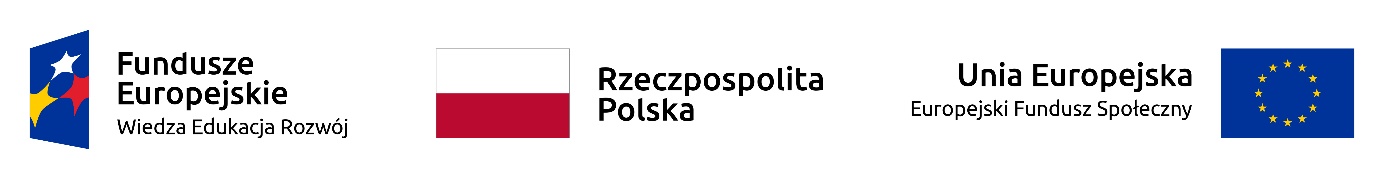 Śląski Park Technologii Medycznych Kardio-Med Silesia Sp. z o. o.ul. M. C. Skłodowskiej 10c41-800 ZabrzeNr rej. 39/Z/18							Zabrze, dn. 23.11.2018 r.SPECYFIKACJA ISTOTNYCH WARUNKÓW ZAMÓWIENIAPostępowanie o udzielenia zamówienia na„Dostawę UKG z kompletem głowic”w ramach Konkursu pn. „Kształcenie podyplomowe lekarzy – rozwój kształcenia praktycznego z wykorzystaniem technik symulacji medycznej nr POWER.05.04.00-IP.05-00-006/18 Programu Operacyjnego Wiedza Edukacja Rozwój w ramach V Osi priorytetowej Wsparcie dla obszaru zdrowia, Działania 5.4 Kompetencje zawodowe i kwalifikacje kadr medycznych” Projekt pt.: „Kursy umiejętności dla lekarzy i lekarzy rezydentów oparte 
o Evidence Based Medicine” jest dofinasowany ze środków Europejskiego Funduszu Społecznego w ramach Programu Operacyjnego Wiedza Edukacja Rozwój Działania 5.4 Kompetencje zawodowe i kwalifikacyjne kadr medycznych. Spis treści :Rozdział 1     ZamawiającyRozdział 2     Opis przedmiotu ZamówieniaRozdział 3     Opis sposobu przygotowania ofertyRozdział 4     Opis sposobu obliczania ceny ofertyRozdział 5     Wymagania ZamawiającegoRozdział 6     Dokumenty wymagane od WykonawcówRozdział 7     Kryteria ocenyRozdział 8     Termin realizacji zamówieniaRozdział 9     Składanie ofertRozdział 10   Sposób porozumiewania sięRozdział 11   Termin związania ofertąRozdział 12  Otwarcie, ocena ofert, wybór oferty najkorzystniejszej, unieważnienie postępowaniaRozdział 13   Osoby upoważnione do kontaktów z WykonawcamiRozdział 14   Zagadnienia dotyczące umowy Załączniki (1 – 6)załącznik nr 1   formularz ofertyzałącznik nr 2   oświadczenie Wykonawcyzałącznik nr 3   istotne postanowienia umowyzałącznik nr 4   formularz cenowy/opis przedmiotu zamówienia/wymaganiazałącznik nr 5   opis przedmiotu zamówienia/parametry techniczne/wymaganiazałącznik nr 6   Wykaz dostawZAMAWIAJĄCYŚląski Park Technologii Medycznych Kardio-Med Silesia Sp. z o. o.ul. M. C. Skłodowskiej 10c, 41-800 ZabrzeTel. 032/ 7050305Strona internetowa : www.kmptm.plAdres e-mail do kontaktów z Zamawiającym: biuro@kmptm.plOPIS  PRZEDMIOTU  ZAMÓWIENIAPrzedmiotem niniejszego postępowania jest dostawa UKG z kompletem głowic zgodnie z załącznikami nr 4, nr 5 do siwz. Miejsce realizacji przedmiotu zamówienia: budynek Śląskiego Parku Technologii Medycznych Kardio-Med Silesia Spółka  z o. o.  w Zabrzu ul. M. C. Skłodowskiej 10c.KODY CPV:33112340-3 EchokardiografyW celu prawidłowego przygotowania oferty oraz kalkulacji ceny oferty Zamawiający zaleca przeprowadzenie wizji lokalnej w siedzibie.Zamawiający nie dopuszcza składania ofert częściowych.Wykluczamy możliwość składania ofert wariantowych. Wykonawcy mogą składać ofertę wspólnie.Zamawiający dopuszcza realizację zadania przez podwykonawców w zakresie transportu przedmiotu zamówienia.Wykonawca wskaże w ofercie zakres prac wykonywanych przez podwykonawców.Wykonawca ponosi pełną odpowiedzialność za działania podwykonawców.Zamówienie jest współfinansowane ze środków Projektu pt.: „Kursy umiejętności dla lekarzy i lekarzy rezydentów oparte o Evidence Based Medicine” dofinasowanego ze środków Europejskiego Funduszu Społecznego w ramach Programu Operacyjnego Wiedza Edukacja Rozwój Działania 5.4 Kompetencje zawodowe i kwalifikacyjne kadr medycznych. Zamawiający może unieważnić postępowanie, jeżeli środki pochodzące z ww. Programu które Zamawiający zamierzał przeznaczyć na sfinansowanie całości lub części zamówienia, nie zostały mu przyznane.III.     OPIS  SPOSOBU  PRZYGOTOWANIA  OFERTYAby oferta mogła brać udział w ocenie powinna spełniać wymogi niniejszej specyfikacji.Oferta składana przez Wykonawcę winna być sporządzona w języku polskim.Ofertę stanowią  załączniki: nr 1, nr 2, nr 4, nr 5, nr 6 oraz inne wymagane SIWZ dokumenty i oświadczenia woli  podpisane przez Wykonawcę.Wykonawca winien spełniać wszystkie warunki wymagane w punkcie V.Oferta winna być podpisana przez osobę upełnomocnioną do reprezentowania Wykonawcy, co musi wynikać z załączonych do oferty dokumentów.Wszystkie kartki Oferty winny być połączone w sposób trwały uniemożliwiający ich wysunięcie się, ponumerowane a każda kartka podpisana /zgodnie z pkt 5/.Wszelkie poprawki lub zmiany w ofercie winny być podpisane własnoręcznie przez osobę podpisującą ofertę /zgodnie z pkt 5/.Zamawiający poprawia oczywiste omyłki rachunkowe, z uwzględnieniem konsekwencji rachunkowych dokonanych poprawek. Przez oczywiste omyłki rachunkowe Zamawiający rozumie wadliwy wynik działania arytmetycznego przy założeniu, że właściwie podana jest liczba jednostek miar i cena jednostkowa netto.Jeżeli cenę oferty podano rozbieżnie słownie i liczbą lub podano różne ceny w różnych częściach oferty, przyjmuje się, że prawidłowo podano ten zapis, który odpowiada dokonanemu obliczeniu ceny.Zamawiający poprawia w ofercie oczywiste omyłki pisarskie.Zamawiający poprawia w ofercie inne omyłki polegające na niezgodności oferty ze specyfikacją istotnych warunków zamówienia, niepowodujące istotnych zmian w treści oferty - niezwłocznie zawiadamiając o tym Wykonawcę, którego oferta została poprawiona.Każdy Wykonawca może złożyć tylko jedną ofertę. Ofertę należy umieścić w kopercie zamkniętej w sposób gwarantujący zachowanie w poufności jej treści.Kopertę należy zaadresować na:Śląski Park Technologii Medycznych Kardio-Med Silesia Sp. z o. o. ul. M. C. Skłodowskiej 10c 41-800 Zabrzeoraz oznaczona napisem:Oferta do postępowania o udzielenia zamówienia na„Dostawę UKG z kompletem głowic (39/Z/18)”w ramach Konkursu pn. „Kształcenie podyplomowe lekarzy – rozwój kształcenia praktycznego z wykorzystaniem technik symulacji medycznej nr POWER.05.04.00-IP.05-00-006/18 Programu Operacyjnego Wiedza Edukacja Rozwój w ramach V Osi priorytetowej Wsparcie dla obszaru zdrowia, Działania 5.4 Kompetencje zawodowe i kwalifikacje kadr medycznychProjekt pt.: „Kursy umiejętności dla lekarzy i lekarzy rezydentów oparte 
o Evidence Based Medicine” jest dofinasowany ze środków Europejskiego Funduszu Społecznego w ramach Programu Operacyjnego Wiedza Edukacja Rozwój Działania 5.4 Kompetencje zawodowe i kwalifikacyjne kadr medycznych.Koperta musi być również opisana nazwą i adresem Wykonawcy.Zamawiający odrzuca ofertę, jeżeli:jej treść nie odpowiada treści specyfikacji istotnych warunków zamówienia (z zastrzeżeniem Rozdziału III pkt 8-11); wykonawca w terminie 3 dni od dnia doręczenia zawiadomienia nie zgodził się na poprawienie omyłki, o której mowa w pkt. 11.zawiera błędy w obliczeniu ceny z zastrzeżeniem pkt.8; Wykonawca nie złożył wyjaśnień lub/oraz nie uzupełnił braków oferty we wskazanym terminie; Ofertę złożył Wykonawca w stosunku do którego otwarto likwidację albo dokonano wykreślenia Wykonawcy z właściwego rejestru;Została złożona przez Wykonawcę:będącego podmiotem powiązanym kapitałowo z Zamawiającym będącego podmiotem powiązanym osobowo z ZamawiającymOferta złożona po terminie zostanie zwrócona wykonawcy. Wykonawca może zastrzec w ofercie informacje stanowiące TAJEMNICĘ PRZEDSIĘBIORSTWA (wg art. 11 ust. 4 ustawy o zwalczaniu nieuczciwej konkurencji). W tym celu winien:nazwy dokumentów w ofercie stanowiące informacje zastrzeżoną powinny być w wykazie załączników wyróżnione graficznie,dokumenty stanowiące informacje zastrzeżone winny być spięte i włożone w oddzielną nieprzeźroczystą okładkę, wewnątrz okładki winien być spis zawartości podpisany przez wykonawcęzamawiający nie ponosi odpowiedzialności za następstwa spowodowane brakiem właściwego zabezpieczenia w/w informacji.  IV . OPIS SPOSOBU OBLICZANIA CENY OFERTY.Wykonawca w przedstawionej ofercie winien zaoferować cenę kompletną, jednoznaczną i ostateczną obejmującą wszystkie przewidywane koszty realizacji Przedmiotu zamówienia.Cena oferty powinna być wyrażona w złotych polskich z dokładnością do dwóch miejsc po przecinku.Stawki i ceny wymienione przez Wykonawcę w Ofercie nie będą podlegać korektom w trakcie wykonywania kontraktu, z wyjątkiem przypadków wymienionych w istotnych postanowieniach umowy.Przy wyliczeniu ceny przyjmuje się zasadę, że wartość brutto tworzy cena netto powiększona o podatek VAT. V.    WARUNKI UDZIAŁU W POSTĘPOWANIUO udzielenie zamówienia mogą ubiegać się Wykonawcy, którzy złożyli oświadczenie zgodnie z wzorem z załącznika nr 2 tj. potwierdzające, że: Posiadają niezbędną wiedzę i doświadczenie konieczne dla realizacji zamówienia.Dysponują odpowiednim potencjałem technicznym oraz osobami zdolnymi do wykonania zamówienia. Znajdują się w sytuacji ekonomicznej i finansowej umożliwiającej im realizację zamówienia.Dysponują doświadczeniem zawodowym rozumianym jako zrealizowanie w ciągu 3 ostatnich lat przed upływem terminu składania ofert co najmniej 2  dostaw aparatów ukg o wartości minimum 350.000,- zł każda;Oferta złożona przez Wykonawcę, nie podlega odrzuceniu na podstawie zapisów Rozdziału III pkt. 16.5)-16.6). Ocena spełniania warunków udziału w postępowaniu będzie polegała na ocenie czy załączony dokument potwierdza spełnianie warunku udziału w postępowaniu o udzielenie zamówienia czy nie spełnia. W przypadku Wykonawców składających ofertę wspólnie warunki określone w pkt. 1. 1)-4) Wykonawcy muszą spełnić wspólnie. VI.   DOKUMENTY WYMAGANE OD WYKONAWCÓWZamawiający wymaga złożenia następujących dokumentów:Wypełniony, podpisany przez osobę/y uprawnioną/e do reprezentowania wykonawcy Formularz oferty stanowiący załącznik nr 1, Aktualny odpis z właściwego rejestru lub z centralnej ewidencji i informacji o działalności gospodarczej, wystawiony nie wcześniej niż 6 miesięcy przed upływem terminu składania ofert;Oświadczenie/a wykonawcy (załącznik nr 2); Wypełniony, podpisany przez osobę uprawnioną do reprezentowania Wykonawcy Formularz cenowy stanowiący odpowiednio Załącznik nr 4;Wypełniony, podpisany przez osobę uprawnioną do reprezentowania Wykonawcy Formularz cenowy stanowiący odpowiednio Załącznik nr 5 - Parametry techniczne. Wykaz dostaw w zakresie niezbędnym do wykazania spełniania warunku wiedzy i doświadczenia, wykonanych w okresie ostatnich trzech lat przed upływem terminu składania ofert w postępowaniu, z podaniem ich rodzaju i wartości, daty i miejsca wykonania oraz załączeniem dokumentu potwierdzającego, że dostawy zostały wykonane należycie (załącznik nr 6);Broszury techniczne, katalogi, instrukcje oferowanego przedmiotu zamówienia potwierdzające parametry wymagane Załącznikiem nr 5.Wykonawcy mogą wspólnie ubiegać się o udzielenie zamówienia, solidarnie odpowiadając za realizację zamówienia. Wówczas Wykonawcy ustanawiają pełnomocnika do reprezentowania ich w postępowaniu o udzielenie zamówienia albo reprezentowania w postępowaniu i zawarcia umowy w sprawie zamówienia publicznego i załączają stosowne pełnomocnictwo do oferty.Zamawiający zwraca się do Wykonawcy o wyjaśnienie niejasności złożonej oferty lub/oraz uzupełnienie braków oferty w określonym przez siebie terminie. Wyjaśnienia i uzupełnienia oferty nie mogą prowadzić do zmiany ceny oferty, z zastrzeżeniem Rozdziału III pkt 8-11.  Uzupełnione dokumenty muszą potwierdzać warunki postawione w siwz na dzień składania ofert.W przypadku gdy Wykonawca dołączy jako załącznik do oferty kopię dokumentu, kopia ta winna być poświadczona za zgodność z oryginałem przez osobę uprawnioną do reprezentowania Wykonawcy. Poświadczenie przez Wykonawcę powinno być opatrzone imienną pieczątką i podpisem osoby upoważnionej, datą i napisem „za zgodność z oryginałem”. W przypadku nieczytelnej kserokopii, zamawiający wezwie Wykonawcę do okazania oryginału dokumentu dla porównania go z przedstawioną nieczytelną kopią.W przypadku Wykonawców składających ofertę wspólnie każdy z Wykonawców musi złożyć oddzielnie dokumenty określone w pkt. 1.2) – 1.3).VII. KRYTERIA OCENY OFERTPrzy wyborze i ocenie złożonych Ofert Zamawiający kierować się będzie następującymi kryteriami:Zadanie nr 1: cena 85% parametry techniczne 15%cena najniższa spośród ofert                     ilość punktów w kryterium                                                                    parametry techniczne badanej oferty----------------------------------------  x 85% +   ----------------------------------------------------- x 15%cena badanej oferty                                   najwyższa ilość punktów w kryterium                                                                    parametry techniczne spośród ofertKryterium ceny będzie rozpatrywane na podstawie ceny podanej przez oferenta w Formularzu ofertyKryterium parametry techniczne będzie rozpatrywane na podstawie informacji podanych przez oferenta w Formularzu Parametry techniczne – Załącznik nr 5VIII . TERMIN  REALIZACJI  ZAMÓWIENIATermin realizacji zamówienia:  Zadanie nr 1: do 6 tygodni od zawarcia umowy. IX.    MIEJSCE I TERMIN SKŁADANIA OFERTOferty należy składać w siedzibie  Śląskiego Parku Technologii Medycznych Kardio-Med Silesia Sp. z o. o., ul. M. C. Skłodowskiej 10c, 41-800 Zabrze. Termin składania ofert upływa dnia  03.12.2018 r. o godz. 13.00.Oferty złożone po tym terminie zostaną niezwłocznie zwrócone Wykonawcom.Jeżeli oferta wpłynie do Zamawiającego pocztą lub inną drogą (np. pocztą kurierską), o terminie złożenia Oferty decyduje termin dostarczenia Oferty do Zamawiającego, a nie termin np. wysłania Oferty listem poleconym lub złożenia zlecenia dostarczenia oferty pocztą kurierską.Wykonawca ponosi wszelkie koszty związane z przygotowaniem i złożeniem oferty.Wykonawca może dokonać modyfikacji lub wycofać złożoną Ofertę, jeśli pisemne powiadomienie o tej modyfikacji lub wycofaniu  zostanie złożone Zamawiającemu przed upływem terminu składania Ofert Powiadomienie o modyfikacji lub wycofaniu Oferty przez Wykonawcę winno być sporządzone na piśmie i oznaczone odpowiednio: „Modyfikacja” lub „Wycofanie”.Żadna Oferta nie może być modyfikowana lub wycofana po upływie terminu składania Ofert z zastrzeżeniem Rozdziału III pkt 11 siwz.X. SPOSÓB POROZUMIEWANIA SIĘWykonawca może zwracać się  pisemnie lub elektronicznie (biuro@kmptm.pl) z zapytaniem o wyjaśnienie treści SIWZ.Zamawiający udzieli wyjaśnień niezwłocznie.  Jeżeli udzielone wyjaśnienia doprowadzą do zmiany specyfikacji, to zamawiający przedłuża termin składania ofert o czas niezbędny na  wprowadzenie zmian w dokumentacji postępowania, podając datę wprowadzenia oraz zakres dokonanych zmian.Zamawiający może również samodzielnie dokonać zmiany specyfikacji z jednoczesnym przedłużeniem terminu składania ofert o czas niezbędny na  wprowadzenie zmian w dokumentacji postępowania, podając datę wprowadzenia oraz zakres dokonanych zmian.Zamawiający przewiduje porozumiewanie się z wykonawcami w formie: faksem, mailem, pisemnie.XI. TERMIN ZWIĄZANIA OFERTĄSkładający ofertę pozostaje nią związany przez okres 90  dni.Bieg terminu związania ofertą rozpoczyna się wraz z upływem terminu składania ofert.Zamawiający może zwrócić się do Wykonawcy z wnioskiem o przedłużenie okresu związania oferty o czas nie dłuższy niż 60 dni.Wykonawca może samodzielnie przedłużyć okres związania oferty.XII. OTWARCIE, OCENA  OFERT, WYBÓR OFERTY NAJKORZYTNIEJSZEJ, UNIEWAŻNIENIE POSTĘPOWANIAOtwarcie ofert nastąpi dnia 03.12.2018 r. o godz. 14.00 w siedzibie Zamawiającego, w Zabrzu przy ul. M. C. Skłodowskiej 10c.Otwarcie ofert jest jawne.Podczas otwarcia ofert podawana jest do wiadomości kwota, którą Zamawiający zamierza przeznaczyć na realizację zamówienia oraz nazwy i adresy Wykonawców wraz z cenami ofert. W przypadku, gdy Wykonawca nie był obecny przy otwarciu ofert Zamawiający prześle, na pisemny wniosek, informację zawierającą nazwy i adresy wykonawców, których oferty zostały otwarte oraz ceny tych ofert.Ocena, porównanie i wybór najkorzystniejszej Oferty ostatecznej będzie przeprowadzone przez Komisję powołaną przez Zamawiającego (w postępowaniach w których jest powołana).Wybór oferty najkorzystniejszej/unieważnienie postępowania podlega zatwierdzeniu przez Zarząd.Jeżeli cena najkorzystniejszej oferty jest wyższa niż kwota, którą Zamawiający może przeznaczyć na realizację zamówienia Zamawiający może unieważnić postępowanie.Jeżeli w postępowaniu nie została złożona żadna oferta lub wszystkie złożone oferty podlegają odrzuceniu Zamawiający unieważnia postępowanie.Informację: o wyborze najkorzystniejszej oferty/unieważnieniu postępowania, wykonawcach których oferty zostały odrzucone zamawiający wyśle niezwłocznie po wyborze najkorzystniejszej oferty do uczestników postępowania.Ogłoszenie o wyniku zostanie również umieszczone w miejscu publicznie dostępnym w siedzibie Zamawiającego i na jego stronie internetowej oraz na Bazie konkurencyjności.XIII. OSOBY UPOWAŻNIONE DO KONTAKTÓW Z WYKONAWCAMIOsobą upoważnioną do kontaktu z Wykonawcami jest : Małgorzata Pietrzak: m.pietrzak@kmptm.pl; biuro@kmptm.plXIV.  ZAGADNIENIA DOTYCZĄCE UMOWYIstotne postanowienia  jakie zawiera umowa i przewidywane możliwości oraz warunki dokonania w niej zmian zawiera załącznik nr 3.Wykonawca jest zobowiązany stawić się w siedzibie Zamawiającego w terminie 3 dni roboczych (pn-pt w godzinach od 8.00 do 16.00) od dnia zawiadomienia o wyborze oferty najkorzystniejszej celem podpisania umowy.W przypadku, gdy wybrany Wykonawca nie stawi się zgodnie z pkt 2 Zamawiający ma prawo zawrzeć umowę z Wykonawcą, którego oferta znajduje się na następnym miejscu wg kryteriów oceny ofert.Jeżeli oferta Wykonawców, składających ofertę wspólnie, zostanie uznana za najkorzystniejszą, przed zawarciem umowy w sprawie zamówienia publicznego przedłożą oni na żądanie Zamawiającego umowę regulującą współpracę tych Wykonawców, zawierającą w swojej treści co najmniej następujące postanowienia:zawiązania porozumienia co najmniej na czas nie krótszy niż czas trwania umowy w sprawie zamówienia publicznego,wskazanie Pełnomocnika, jako podmiot dokonujący rozliczeń,zapis o wspólnej i solidarnej odpowiedzialności w zakresie realizowanego zamówienia,zakaz zmiany Partnerów (Wykonawców) wspólnie realizujących dane zamówienie publiczne w trakcie obowiązywania umowy w sprawie zamówienia publicznego.W sprawach nie unormowanych niniejszą dokumentacją ma zastosowanie:kodeks cywilnyRegulamin udzielania zamówień Zamawiającego dostępny na stronie http://www.kmptm.plZatwierdzamAdam KonkaPrezes Zarządu Śląski Park Technologii Medycznych Kardio-Med Silesia Sp. z o. o.Załącznik nr 1(pieczęć Wykonawcy)                                                     data ..................................FORMULARZ OFERTYW odpowiedzi na ogłoszenie o postępowaniu o udzielenia zamówienia na „Dostawę UKG z kompletem głowic (39/Z/18)” w ramach projektu pt.: „Kursy umiejętności dla lekarzy i lekarzy rezydentów oparte o Evidence Based Medicine” jest dofinasowany ze środków Europejskiego Funduszu Społecznego w ramach Programu Operacyjnego Wiedza Edukacja Rozwój Działania 5.4 Kompetencje zawodowe i kwalifikacyjne kadr medycznych oferujemy wykonanie przedmiotu zamówienia w zakresie objętym Specyfikacją Istotnych Warunków Zamówienia za cenę:Zadanie nr 1cena brutto ………….…….. złotych, stawka VAT ………Słownie cena brutto:………………………………………………………....Termin płatności – do 45 dni licząc od dnia otrzymania faktury przez Zamawiającego. Oświadczamy, że spełniamy wszystkie wymagania zawarte w Specyfikacji Istotnych Warunków Zamówienia i przyjmujemy je bez zastrzeżeń oraz, że otrzymaliśmy wszystkie konieczne informacje potrzebne do przygotowania oferty. Oświadczamy, że wszystkie złożone przez nas dokumenty są zgodne z aktualnym stanem prawnym i faktycznym.Oświadczamy, że uważamy się za związanych niniejszą ofertą na czas wskazany w specyfikacji istotnych warunków zamówienia.Oświadczamy, że zawarty w specyfikacji istotnych warunków zamówienia projekt umowy został przez nas zaakceptowany i w przypadku wyboru naszej oferty – deklarujemy gotowość podpisania umowy na warunkach określonych w projekcie umowy stanowiących załącznik nr 3 do SIWZ  w miejscu i terminie wyznaczonym przez zamawiającego.Oświadczam, że dysponuję dokumentami dopuszczającymi oferowany przedmiot zamówienia do obrotu na terenie kraju i zobowiązuję się do ich dostarczenia na każde wezwanie Zamawiającego, w terminie przez niego wskazanym.Podwykonawcom zlecę nw. zadania:………………………………………..………………………………………..………………………………………..Oświadczam, że ponoszę pełną odpowiedzialność za działania podwykonawców.Nasz adres e-mail do odbierania korespondencji: ...................................Nasz nr faksu ……………………………………Termin realizacji zamówienia do 6 tygodni od daty zawarcia umowy.Oferowany okres gwarancji: zgodnie z formularzem parametry techniczne –Załącznik nr 5 licząc od daty podpisania protokołu zdawczo-odbiorczego.Załącznikami do niniejszej oferty są:........................................................................................................................................................................................................             .........................................................(podpis upełnomocnionego przedstawiciela)Załącznik nr 2……………………………(pieczęć adresowa Wykonawcy)OŚWIADCZENIEI.  Składając ofertę oświadczam, że:Posiadam niezbędną wiedzę i doświadczenie konieczne dla realizacji zamówienia.Dysponuję odpowiednim potencjałem technicznym oraz osobami zdolnymi do wykonania zamówienia. Znajduję się w sytuacji ekonomicznej i finansowej umożliwiającej mi realizację zamówienia.Oferta złożona przez Wykonawcę, którego reprezentuję nie podlega odrzuceniu na podstawie zapisów Rozdziału III pkt. 16.5). Nie jestem podmiotem powiązanym kapitałowo z Zamawiającym* Nie jestem podmiotem powiązanym osobowo z Zamawiającym** ..................................., dn. ........................                         ...........................................................						       (podpis upełnomocnionego przedstawiciela) */** Przez powiązania kapitałowe lub osobowe rozumie się wzajemne powiązania między beneficjentem lub osobami upoważnionymi do zaciągania zobowiązań w imieniu beneficjenta lub osobami wykonującymi w imieniu beneficjenta czynności związane z przeprowadzeniem procedury wyboru wykonawcy a wykonawcą, polegające w szczególności na:uczestniczeniu w spółce jako wspólnik spółki cywilnej lub spółki osobowej,posiadaniu co najmniej 10% udziałów lub akcji, o ile niższy próg nie wynika z przepisów prawa lub nie został określony przez IZ PO,pełnieniu funkcji członka organu nadzorczego lub zarządzającego, prokurenta, pełnomocnika,pozostawaniu w związku małżeńskim, w stosunku pokrewieństwa lub powinowactwa w linii prostej, pokrewieństwa drugiego stopnia lub powinowactwa drugiego stopnia w linii bocznej lub w stosunku przysposobienia, opieki lub kurateli.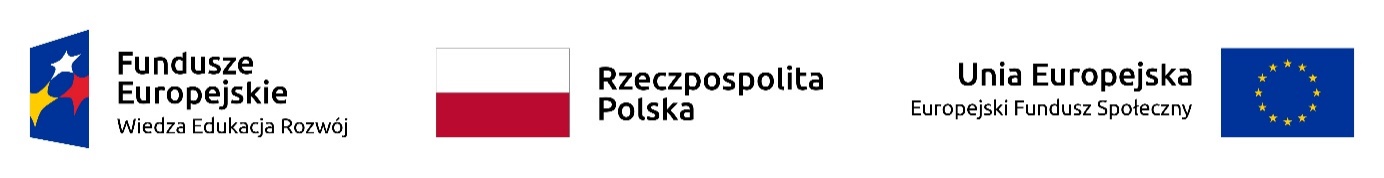 Załącznik nr 3(istotne postanowienia umowy)UMOWA  NR …………./18zawarta w  dniu ................................w  Zabrzu pomiędzy:Śląskim Parkiem Technologii Medycznych Kardio-Med Silesia Sp. z o. o. z siedzibą w Zabrzu, ul. M. C. Skłodowskiej 10c, zarejestrowana w Rejestrze Przedsiębiorców Krajowego Rejestru Sadowego prowadzonym przez Sąd Rejonowy w Gliwicach, X Wydział Gospodarczy Krajowego Rejestru Sądowego pod numerem KRS 0000396540, NIP 648-276-15-15, Regon 242742607 zwaną dalej „Zamawiającym”, reprezentowaną przez: Adama Konkę – Prezesa Zarządua  ________________________zwanym dalej „Wykonawcą”, reprezentowanym przez:________________________o następującej treści:§1.Przedmiotem niniejszej umowy jest dostawa UKG z kompletem głowic (39/Z/18) - zgodnie z załącznikami nr 4, nr 5 do  siwz, który jest integralną częścią niniejszej umowy i określa ceny jednostkowe za przedmiot zamówienia.§2.Za wykonanie przedmiotu niniejszej umowy Zamawiający zapłaci Wykonawcy kwotę ………………….. zł brutto, słownie: ………………………………………………………………………………..Zamawiający dopuszcza możliwość zmiany, w drodze pisemnego aneksu, ceny brutto przedmiotu umowy w przypadku zmiany stawki podatku VAT nieznanej przy podpisywaniu umowy. Cena netto pozostanie bez zmian.Cena przedmiotu umowy obejmuje w szczególności: koszty sprzedaży z uwzględnieniem wymaganych podatków, opłat i należności celnych z cłem w przypadku urządzenia sprowadzonego spoza UE;koszty uzyskania wymaganych przepisami certyfikatów, zezwoleń, licencji, atestów i innych dokumentów niezbędnych do obrotu dostarczanym w ramach umowy przedmiotem zamówienia. koszty dostarczenia przedmiotu zamówienia,  w tym w szczególności: koszty zabezpieczenia dla potrzeb transportu oraz koszty rozładunku przedmiotu zamówienia;wszystkie koszty konieczne do poniesienia w celu prawidłowej realizacji zamówienia;koszty montażu i instalacji oraz uruchomienia przedmiotu zamówienia w sposób umożliwiający jego użytkowanie bez wprowadzania dodatkowych działań ze strony Zamawiającego;Instruktaż stanowiskowy w miejscu instalacji dla personelu wskazanego przez Zamawiającego,koszty serwisu w okresie gwarancji, w tym również przeglądy techniczne, czynności konserwacyjne oraz koszt wszystkich części zamiennych w przypadku awarii;w kosztach trzeba uwzględnić nw. warunki instalacyjne:Przedmiot zamówienia kompletny, zainstalowany i w pełni gotowy do pracy bez żadnych dodatkowych zakupówTransport do pomieszczeń instalacjiWykonanie testów akceptacyjnych i specjalistycznych po zainstalowaniu urządzenia (jeśli są wymagane w polskim prawie)W przypadku gdy Wykonawcą jest konsorcjum, członkowie konsorcjum są dłużnikami i wierzycielami solidarnymi zobowiązań i praw wynikających z umowy.§ 3.Wykonawca oświadcza, iż przedmiot umowy  jest dopuszczony do obrotu i posiada obowiązujące atesty.Wykonawca zobowiązuje się dostarczyć przedmiot umowy zgodnie z załącznikiem nr 4, nr 5 do siwz, które stanowią załączniki do niniejszej umowy - towary odpowiadające wymogom stawianym w specyfikacji. Realizacja umowy nastąpi w terminie do 6 tygodni od daty zawarcia umowy Strony postanawiają że odbiór wykonania przedmiotu umowy nastąpi na podstawie protokołu zdawczo – odbiorczego wedle wzoru stanowiącego załącznik do umowy. Wykonawca jest zobowiązany uzgodnić z Zamawiającym planowane terminy  realizacji z co najmniej dwudniowym wyprzedzeniem.Osoba odpowiedzialna za realizację zamówienia:1) po stronie Zamawiającego: Marzena Bułka;2) po stronie Wykonawcy: …………………………………..Miejscem dostawy i instalacji jest budynek Śląskiego Parku Technologii Medycznych Kardio-Med Silesia Sp. z o. o. w Zabrzu ul.  M. C. Skłodowskiej 10C.§ 4.Wykonawca zobowiązany jest wystawić Zamawiającemu Fakturę VAT na podstawie podpisanego przez strony protokołu zdawczo-odbiorczego. Zapłata za przedmiot umowy nastąpi na podstawie prawidłowo wystawionej faktury poleceniem przelewu na konto Wykonawcy w ciągu 45 dni od daty otrzymania faktury, pod warunkiem posiadania środków na koncie projektu pochodzących z Ministerstwa Zdrowia.Datą zapłaty jest data uznania rachunku bankowego Zamawiającego. § 5.Wykonawca nie jest uprawniony do przeniesienia praw i zobowiązań z tytułu niniejszej umowy bez uzyskania pisemnej pod rygorem nieważności zgody drugiej Strony, ani regulowania zobowiązań w drodze kompensaty. § 6.Ustala się następujące kary umowne:w przypadku opóźnienia Wykonawcy w realizacji przedmiotu umowy Zamawiającemu przysługuje prawo do naliczenia kary umownej w wysokości po 0,2 % wartości brutto umowy za każdy rozpoczęty dzień opóźnienia;za opóźnienie w usuwaniu wad lub usterek w okresie gwarancji 0,05 % wartości brutto umowy za każdy rozpoczęty dzień opóźnienia;w wysokości 10% wartości brutto umowy za odstąpienie od umowy z przyczyn przez Wykonawcę zawinionych. Strony mają prawo dochodzenia odszkodowania przewyższającego zastrzeżone kary umowne. Dostarczenie przedmiotu umowy niezgodnego z jakimkolwiek warunkiem umowy Zamawiający może uznać za niewykonanie umowy.Wysokość kar nie może przekroczyć 20% wartości umowy.§ 7.Na przedmiot umowy Wykonawca daje gwarancję na okres wskazany w Załączniku nr 5 do siwz licząc od momentu podpisania protokołu zdawczo – odbiorczego.Czas reakcji na zgłoszenie awarii zgodnie z Załącznikiem nr 5 do siwz (jeżeli dotyczy), czas usunięcia zgłoszonych wad lub usterek i wykonania napraw w terminie zgodnie z Załącznikiem nr 5 do siwz od daty zgłoszenia przez Zamawiającego faksem na nr …………..….. lub mailem na adres …………………………... Przez dni robocze rozumie się dni od poniedziałku do piątku z wyłączeniem dni ustawowo wolnych od pracy, godz. 8.00-17.00.W wypadku nie wywiązywania się z obowiązku określonego w pkt.2 Zamawiający ma prawo usunąć wady lub usterki we własnym zakresie (również za pośrednictwem osób trzecich ) i obciążyć Wykonawcę kosztami ich usunięcia.W razie konieczności sprowadzenia części niezbędnych do naprawy z zagranicy, czas naprawy wynosić będzie nie dłużej niż określono w Załączniku nr 5 do siwz. W przypadku trzykrotnej awarii tego samego elementu lub urządzenia Wykonawca zobowiązany jest do wymiany wadliwego elementu na nowy wolny od wad. Gwarancją nie są objęte: uszkodzenia i wady dostarczanego sprzętu wynikłe na skutek:eksploatacji sprzętu przez Zamawiającego niezgodnej z jego przeznaczeniem,  niestosowania się Zamawiającego do instrukcji obsługi sprzętu, mechanicznego uszkodzenia powstałego z przyczyn leżących po stronie Zamawiającego lub osób trzecich i wywołane nimi wady,samowolnych napraw, przeróbek lub zmian konstrukcyjnych (dokonywanych przez Zamawiającego lub inne nieuprawnione osoby)uszkodzenia spowodowane zdarzeniami losowymi tzw. Siła wyższa (pożar, powódź, zalanie itp.),materiały eksploatacyjne. § 8.Zamawiający zastrzega sobie możliwość zmiany postanowień Umowy w sytuacji konieczności wprowadzenia zmiany w zakresie niezbędnym do jej należytego wykonania,  w szczególności, gdy nastąpiła:zmiana w obowiązujących przepisach prawa mająca wpływ na przedmiot i warunki Umowy skutkująca niemożnością należytego wykonania przedmiotu Umowy,W przypadku gdy z przyczyn niezawinionych przez Wykonawcę nie jest możliwe dostarczenie produktu stanowiącego przedmiot umowy (wg nazwy handlowej) Wykonawca jest zobowiązany poinformować Zamawiającego o tym fakcie i wyjaśnić w/w niemożliwość. Zamawiający ma prawo oceny wyjaśnienia Wykonawcy i stosownie do tej oceny może zażądać bądź dostarczenia przedmiotu umowy bądź dostarczenia produktu posiadającego takie same jak przedmiot umowy parametry techniczne.możliwość dostarczenia w ramach umowy przedmiotu umowy spełniającego wymagania SIWZ, lecz o parametrach lepszych niż przedmiot umowy zaoferowany pierwotnie (w ofercie do postępowania o udzielenia zamówienia publicznego). Przedmiot umowy będzie dostarczony za uprzednią pisemną zgodą Zamawiającego, po cenie określonej w niniejszej umowie bądź niższej,zmiana polityki cenowej przez producenta przedmiotu umowy lub Wykonawcę, dopuszcza się możliwość obniżenia ceny przedmiotu umowy.wydłużenia terminu gwarancji, w sytuacji przedłużenia jej przez producenta/Wykonawcę. Zmiany bądź uzupełnienia niniejszej umowy mogą wystąpić jedynie w formie pisemnej pod rygorem nieważności.§ 9.Zamawiający może odstąpić od umowy jeżeli: zostanie otwarta likwidacja Wykonawcy – w terminie 30 dni od daty powzięcia przez Zamawiającego informacji o likwidacji,Wykonawca zostanie wykreślony z właściwego rejestru – w terminie 30 dni od daty powzięcia przez Zamawiającego informacji o wykreśleniu, w terminie do końca obowiązywania umowy Zamawiający może odstąpić od umowy w części lub całości w przypadku nienależytego wykonania umowy przez Wykonawcę. Wykonawcy nie przysługuje odszkodowanie za odstąpienie Zamawiającego od umowy z winy Wykonawcy. W przypadku odstąpienia  od umowy Strony zachowują prawo egzekucji kar umownych.W sprawach nienormowanych niniejszą umową mają zastosowanie przepisy Kodeksu cywilnego oraz inne powszechnie obowiązujące dotyczące przedmiotu zamówienia.§ 10.Wszelkie spory wynikające z realizacji niniejszej umowy rozstrzygane będą w sądzie właściwym miejscowo siedzibie Zamawiającego.§ 11.Niniejsza umowa sporządzona została dwóch jednobrzmiących egzemplarzach, po jednym egzemplarzu dla każdej ze stron. Wykonawca: 							    Zamawiający:Załącznik do umowy nr ………………Zabrze, dn……………..PROTOKÓŁ ZDAWCZO – ODBIORCZYZałącznik nr  4 do SIWZZadanie nr 1: UKG z kompletem głowic														Podpis WykonawcyZałącznik nr 5…………………………………………………………………………Podpis Wykonawcy Załącznik nr 6Wykaz dostaw/spełniających wymogi specyfikacji istotnych warunków zamówienia/ ................................                            ...............................................        Data	                                                                                 podpis WykonawcyPrzekazującyPrzekazującyPrzekazującyPrzekazującyOdbierającyOdbierającyOdbierającyŚląski Park Technologii MedycznychKardio-Med Silesia Spółka  z o. o. ul. M. C. Skłodowskiej 10C41-800 ZabrzeŚląski Park Technologii MedycznychKardio-Med Silesia Spółka  z o. o. ul. M. C. Skłodowskiej 10C41-800 ZabrzeŚląski Park Technologii MedycznychKardio-Med Silesia Spółka  z o. o. ul. M. C. Skłodowskiej 10C41-800 ZabrzeNumer i data umowyNumer i data umowyNumer i data umowyOsoba instalującaOsoba instalującaOsoba instalującaData instalacji i uruchomieniaData instalacji i uruchomieniaData instalacji i uruchomieniaOkres gwarancjiOkres gwarancjiOkres gwarancjiLp.Numer pakietu i pozycjaNazwa urządzeniaTyp urządzeniaNumer fabrycznyNumer inwentarzowy (wypełnia Odbierający)Kod kreskowy (wypełnia Odbierający)Wykonane czynności (uwagi)Wykonane czynności (uwagi)Wykonane czynności (uwagi)Wykonane czynności (uwagi)Wykonane czynności (uwagi)Wykonane czynności (uwagi)Wykonane czynności (uwagi)Przedstawiciel firmy dokonał instruktażu personelu medycznego w ustalonym wspólnie terminie Przedstawiciel firmy dokonał instruktażu personelu medycznego w ustalonym wspólnie terminie Przedstawiciel firmy dokonał instruktażu personelu medycznego w ustalonym wspólnie terminie Przedstawiciel firmy dokonał instruktażu personelu medycznego w ustalonym wspólnie terminie Przedstawiciel firmy dokonał instruktażu personelu medycznego w ustalonym wspólnie terminie Przedstawiciel firmy dokonał instruktażu personelu medycznego w ustalonym wspólnie terminie Przedstawiciel firmy dokonał instruktażu personelu medycznego w ustalonym wspólnie terminie Pieczęć i podpis osoby instalującejPieczęć i podpis osoby instalującejPieczęć i podpis osoby instalującejPieczęć i podpis osoby instalującejPieczęć i podpis odbierającegoPieczęć i podpis odbierającegoPieczęć i podpis odbierającegoLp.Nazwa urządzeniaNazwa urządzeniaOpisOpisIlośćIlośćIlośćJmJmCena jednostkowa nettoCena jednostkowa nettoStawka VATStawka VATWartość bruttoWartość bruttoWartość bruttoWartość bruttoWartość brutto1UKG z kompletem głowicUKG z kompletem głowicZałącznik nr 5Załącznik nr 5111sztukasztukaRAZEM:RAZEM:RAZEM:RAZEM:RAZEM:RAZEM:RAZEM:RAZEM:RAZEM:RAZEM:RAZEM:RAZEM:RAZEM:RAZEM:Oświadczam, że ww. pozycje spełniają wymagania opisane w Załączniku nr 5Oświadczam, że ww. pozycje spełniają wymagania opisane w Załączniku nr 5Oświadczam, że ww. pozycje spełniają wymagania opisane w Załączniku nr 5Oświadczam, że ww. pozycje spełniają wymagania opisane w Załączniku nr 5Oświadczam, że ww. pozycje spełniają wymagania opisane w Załączniku nr 5Oświadczam, że ww. pozycje spełniają wymagania opisane w Załączniku nr 5Oświadczam, że ww. pozycje spełniają wymagania opisane w Załączniku nr 5Oświadczam, że ww. pozycje spełniają wymagania opisane w Załączniku nr 5Oświadczam, że ww. pozycje spełniają wymagania opisane w Załączniku nr 5Oświadczam, że ww. pozycje spełniają wymagania opisane w Załączniku nr 5Oświadczam, że ww. pozycje spełniają wymagania opisane w Załączniku nr 5Oświadczam, że ww. pozycje spełniają wymagania opisane w Załączniku nr 5Oświadczam, że ww. pozycje spełniają wymagania opisane w Załączniku nr 5Oświadczam, że ww. pozycje spełniają wymagania opisane w Załączniku nr 5Oświadczam, że ww. pozycje spełniają wymagania opisane w Załączniku nr 5…………….…………………..…………….…………………..…………….…………………..…………….…………………..…………….…………………..Nazwa urządzenia: UKG z kompletem głowicNazwa urządzenia: UKG z kompletem głowicNazwa urządzenia: UKG z kompletem głowicNazwa urządzenia: UKG z kompletem głowicNazwa urządzenia: UKG z kompletem głowicLp.Parametry techniczne i funkcjonalneWymaganiaParametr ocenianyWartość oferowanaIInformacje ogólneProducentPodaćBez ocenyNazwa i typ aparatuPodaćBez ocenyRok produkcji: 2018, sprzęt fabrycznie nowyTakBez ocenyIIParametry ogólneAparat stacjonarny, na kołach, przeznaczony do badań kardiologicznych i naczyniowych o nowoczesnej konstrukcji i ergonomii, wygodnej obsłudzeTakBez ocenyMonitor kolorowy LCD o przekątnej min. 21’” i rozdzielczości  min. 1900 x 1000TakBez ocenyIlość gniazd obrazowych przełączanych elektronicznieMin. 3Bez ocenyGniazdo do podłączenia głowicy pracującej w trybie CW DopplerTakBez ocenyPanel dotykowy LCD 12”  wspomagający obsługę aparatuTakBez ocenyArchitektura aparatu w pełni cyfrowaTakBez ocenyCyfrowy tor przetwarzania wiązki ultradźwiękowejTakBez ocenyPanel sterowania umieszczony na ruchomym wysięgniku zapewniającym regulację wysokości i obrotuTakBez ocenyKonstrukcja jednostki głównej na zintegrowanym mobilnym wózku, wyposażonym w cztery kołaTakBez ocenyWbudowany moduł EKG wraz z zestawem kabli dla dorosłychTakBez ocenyIlość przetwarzanych kanałów nadawczo – odbiorczychMin. 500 000Bez ocenyZakres stosowanych częstotliwości pracyMin. 2,0÷12,0 MHzBez ocenyZakres głębokości obrazowania (głębokość penetracji)Min. 3÷30 cm (w zależności od głowicy)Bez ocenyLiczba obrazów pamięci dynamicznej (cineloop) dla CD i obrazu 2D – 4 000 klatek oraz zapis Dopplera oraz M-mode – 100 sekundTakBez ocenyCiągła wejściowa dynamika aparatuMin. 300 dBWartość wyższa od 360 dB – 10 pkt.Pozostałe – 0 pkt.Wewnętrzny dysk twardy ultrasonografuMin. 500 GBBez ocenyZasilanie siecioweMin. 220 – 240 VBez ocenyIIIArchiwizacjaArchiwizacja raportów z badań, obrazów i pętli obrazowych na wewnętrznym twardym dysku o pojemności min. 500 GBTakBez ocenyMożliwość zapamiętania obrazów na dysku aparatu bez konieczności wprowadzania danych pacjenta. Aparat automatycznie nadaje tymczasowe oznaczenie rekordu, który można zmienić po wykonaniu badaniaTakBez ocenyNapęd dysków DVD do zapisu obrazów, pętli obrazowych i raportów z badaniaTakBez ocenyZapis obrazów w postaci surowych danych echograficznych celem m. in. analizy regionalnej na stacji roboczejTakBez ocenyMożliwość zapisu obrazów, pętli obrazowych i raportów na dysku DVD/CD w formatach, min. JPG, AVI, DICOMTakBez ocenyTransmisja DICOM do stacji roboczej i serwera PACS (aparat wyposażony w oprogramowanie do transmisji DICOM, przewodowo i bezprzewodowo)TakBez ocenyKomunikacja sieciowa (Ethernet) zgodnie z protokołem DICOM 3.0 z obsługą co najmniej:
- DICOM 3.0 - SEND/RECEIVE
- DICOM 3.0 - QUERY/RETRIEVE
- DICOM 3.0 - DICOM PRINT
- DICOM 3.0 - DICOM SR (Structured Report)
- DICOM 3.0 - Storage Commitment
- DICOM 3.0 - Modality WORKLISTTakBez ocenyIVTryb obrazowania i oprogramowanieObrazowanie harmoniczne, obrazowanie harmoniczne z odwróceniem impulsu (tzw. inwersja fazy)TakBez ocenyCzęstotliwość odświeżania obrazu 2DMin. 2000 obr/sBez ocenyObrazowanie trapezowe (poszerzony odcinek przyskórny) z głowicy sektorowejTakBez ocenyObrazowanie panoramiczne z głowicy liniowejTakBez ocenyTryb 2D (B - mode)TakBez ocenyZakres ustawiania głębokości obrazowaniaMin. 3 – 30 cmBez ocenyZakres bezstratnego powiększania obrazu rzeczywistego i zamrożonegoMin. 8xBez ocenyMaksymalna szybkość odświeżania obrazu B „frame rate"Min. 500 obr/sekBez ocenyMaksymalna liczba klatek (obrazów) w pamięci dynamicznej prezentacji BMin. 2000Bez ocenyObrazowanie panoramiczne z głowicy liniowejTakBez ocenyObrazowanie w technice drugiej harmonicznejTakBez ocenyAutomatyczna optymalizacja obrazu w trybie 2D przy pomocy jednego przyciskuTakBez ocenyTryb 2D + MTakBez ocenyTryb anatomiczny MTakBez ocenyTryb anatomiczny M-mode z pętli 2D z archiwum systemuTak/NieTak – 10 pkt.Nie – 0 pkt.Tryb krzywoliniowy M-mode z archiwum systemuTak/NieTak – 10 pkt.Nie – 0 pkt.Pojemność pamięci dynamicznej w prezentacji MMin. 600 sBez ocenyKrzywo liniowy kolor w M-modeTakBez ocenyTryb Spektralny Doppler Pulsacyjny (PWD)TakBez ocenyMaksymalna mierzona prędkość przepływu przy kącie 0°Min. 8 m/sBez ocenyWielkość bramki DopplerowskiejMin. 1 – 15 mmBez ocenyAutomatyczna optymalizacja spektrum – przesunięcie linii bazowej i ustawienie skali przy pomocy jednego przyciskuTakBez ocenyTryb triplex 2D+PWD+Color Doppler na wszystkich głowicach obrazowychTakBez ocenyTryb Spektralny Doppler z Falą Ciągłą (CWD)TakBez ocenySterowany pod kontrolą obrazu 2D (Duplex 2D + CWD)Tak/NieTak – 10 pkt.Nie – 0 pkt.Maksymalna mierzona prędkość przy kącie 0°Min. 12 m/sBez ocenyTryb triplex 2D+CWD+Color Doppler na sektorowych głowicach obrazowychTak/NieTak – 10 pkt.Nie – 0 pkt.Funkcja korekcji kątaMin. ±80°Bez ocenyTryb Doppler Kolorowy (CD)TakBez ocenyMaksymalna liczba klatek (obrazów) w pamięci dynamicznej prezentacji kolor DopplerMin. 10000Bez ocenyJednoczesna prezentacja na ekranie w czasie rzeczywistym dwóch obrazów – jeden w trybie 2D, drugi w Trybie Dopplera KolorowegoTakBez ocenyTryb Power Doppler (PD)TakBez ocenyObrazowanie przepływów w technice niedopplerowskiej z oznaczeniem kierunku przepływuTak/NieTak – 10 pkt.Nie – 0 pkt.Tkankowy Doppler SpektralnyTakBez ocenyTkankowy Doppler KolorowyTakBez ocenySpecjalistyczne oprogramowanie wraz z pełnymi pakietami pomiarowymi do badań kardiologicznych, naczyniowych osób dorosłychTakBez ocenyAutomatyczny obrys spektrum i wyznaczanie parametrów przepływu na zatrzymanym spektrum oraz w czasie rzeczywistym na ruchomym spektrum (S,D,PI,RI,HR)TakBez ocenyMożliwość przesunięcia linii bazowej na zatrzymanym oraz pochodzącym z archiwum obrazie Color Dopplera i PWDTakBez ocenyOprogramowanie do pomiarów i obliczeń z tworzeniem raportów do badań kardiologicznych dorosłych oraz badań naczyniowychTakBez ocenyOprogramowanie do pomiarów i obliczeń umożliwiające tworzenie własnych wzorów i formuł obliczeniowychTakBez ocenyPomiary kardiologicznew prezentacji 2D: LVEDV, LVESV, EF, COw prezentacji M: EF, COBez ocenyPomiary w trybie Dopplera spektralnegokardiologiczne: MVA, VTI, Qp/Qsnaczyniowe: PS, ED, PI, RIBez ocenyPomiary w trybie kolorowego dopplera metodą PISATakBez ocenyPakiet do echokardiograficznej próby wysiłkowej Stress EchoTakBez ocenyProcedura programowalnych badań wysiłkowych wraz z raportem Bull-EyeTakBez ocenyPamięć dynamiczna obrazu (CINE LOOP) dla trybu B z możliwością przeglądu w sposób płynny z regulacja prędkości odtwarzania min. 20000 obrazówTakBez ocenyPrezentacja na ekranie przebiegu EKG TakBez ocenyWejście zewnętrznego sygnału EKGTakBez ocenySpecjalistyczne oprogramowanie 4D TEE do wizualizacji serca z możliwością jednoczasowego obrazowania w minimum 3 płaszczyznachTakBez ocenyFunkcje postprocessingu na obrazach z archiwum systemu, minimum2D – (pętle/ obrazy bieżące, archiwum wewnętrzne i zewnętrzne)WzmocnienieDynamikaAutomatyczna Optymalizacja obrazu tkankowego Mapy szarościDoppler kolorowy CFM (pętle/ obrazy bieżące, archiwum wewnętrzne i zewnętrzne)WzmocnienieLinia bazowaSymultaniczna prezentacja B+B/CFMOdwracanie kierunku przepływuPW-Mode (pętle/ obrazy bieżące, archiwum wewnętrzne i zewnętrzne)WzmocnienieLinia bazowaKorekcja kątaInwersja spektrumFormat wyświetlaniaSzybkość obrazowania (skala czasu)CW-Mode (pętle/ obrazy bieżące, archiwum wewnętrzne i zewnętrzne)WzmocnienieKorekcja kątaInwersja spektrumBez ocenyOprogramowanie wspomagające zabiegi TAVI, TAVR – automatycznie lub półautomatycznie określające i obrazujące odpływ aortalnyTakBez ocenyOprogramowanie wspomagające zabiegi MITRACLIP – automatycznie lub półautomatycznie opisujące i obrazujące zastawkę mitralnąTakBez ocenyKompatybilność z modułem CartoSound systemu CARTO 3TakBez ocenyVPozostałe wymaganiaPorty USB wbudowane w aparat pozwalające na zapis eksportowanych danych w formatach min. DICOM, AVI, JPGTakBez ocenyVideoprinter czarno-biały małego formatuTakBez ocenyZłącze sieci LAN do połączenia ze zdalnym serwisemTakBez ocenyWyjścia video: S-video, VGA lub DVITakBez ocenyVIGłowiceGłowica sektorowaelektroniczna, wieloczęstotliwościowa głowica 2D do badań kardiologicznych dorosłych, o zakresie częstotliwości obrazowania obejmującym przedział 1,5 – 4,5 MHz, zasięg do min. 30 cm, kąt obrazowania min. 1200, aplikacje min.:  kardiologia, naczynia wieńcowe, kontrast LVO, jednoczesna prezentacja na ekranie w czasie rzeczywistym ruchomych obrazów 2D, Color Doppler z PW i CW Doppler (Triplex), ilość elementów min. 250TakBez ocenyGłowica matrycowa przezprzełykowa 3D/ 4D szerokopasmowaPasmo min. 3 – 8 MHz,• zasięg do min. 20 cm, kąt obrazowania min. 900, aplikacje min.: kardiologia, naczynia wieńcowe, kontrast LVO, wszystkie tryby pracy, Duplex, obrazowanie wielopłaszczyznowe w czasie rzeczywistym 3 płaszczyzny jednocześnieTakTriplex z PW i CWD – 10 pkt.Obrazowanie w technice 2 harmonicznej TakBez ocenyIlość kryształówMin. 2500Bez ocenyZakres regulacji ustawienia płaszczyzny skanowania ze skokiem co 1°  w zakresie kąta min. od 0° do 180°TakBez ocenyGłowica liniowa szerokopasmowaPasmo min. 2,5 – 10,0 MHz, obrazowanie fundamentalne i harmoniczne, ilość kryształów min. 192, zasięg min. 12 cm, pole widzenia 45 mmTakBez ocenyModuł umożliwiający współpracę z sondą śródoperacyjną wewnątrzsercową ICETakBez ocenyGłowica liniowa śródoperacyjna (nasierdziowa)Pasmo min. 5,0 – 18,0, zasięg min. 12 cm, pole widzenia min. 25 mmTakBez ocenyVIIFunkcjonalnościKompatybilny z archiwum USG zewnętrzny system – komputerowa stacja robocza (laptop), wyposażona w ekran o przekątnej min. 15”, dysk SSD min. 256GB, karta graficzna min. NVIDIA Quadro, do analizy postprocesingowej obrazów i obliczenia parametrów kardiologicznych, min.:• Longitudinal Global Strain (Prezentacja wyników w postaci wykresu (Bull eye) , metodą śledzenia markerów akustycznych speckle tracking• ROI 2D• RV VolumeOprogramowanie do obliczania parametrów indeks pracy oraz wydajności pracy mięśnia sercowego z możliwością oceny krzywej ciśnienie / odkształcenie – 10 pkt.Oprogramowanie do obliczenia parametrów 4D strain zawierające następujące parametry strain:- powierzchniowy (area strain), podłużny (longitudinal strain), obwodowe (area circumferential), radialne (area radial), obrotowe (area twist), torsion strain. Wszystkie wyniki przedstawione jako odkształcenia globalne i regionalne w oparciu o obrazowanie odkształcenia i prędkości odkształcenia (Strain i Strain Rate) metodą śledzenia markerów akustycznych speckle tracking z obrazów wolumetrycznych – 10 pkt.Oprogramowanie wspomagające zabiegi TAVI, TAVR – automatycznie lub półautomatycznie określające i obrazujące odpływ aortalny – 10 pkt.Oprogramowanie wspomagające zabiegi MITRACLIP – automatycznie lub półautomatycznie opisujące i obrazujące zastawkę mitralną – 10 pkt.Pakiet do badań z kontrastemTakBez ocenyMożliwość rozbudowy o oprogramowanie do analizy ilościowej i tworzenia wykresów czasowych przemieszczenia, prędkości ruchu, Strain i Strain rate wybranych punktów mięśnia sercowegoTakBez ocenyMożliwość rozbudowy o obrazowanie do oceny synchroniczności skurczu – kodowanie jednym kolorem segmentów kurczących się synchronicznie i innym kolorem segmentów poruszających się asynchronicznieTakBez ocenyMożliwość rozbudowy o automatyczne wyznaczanie frakcji wyrzutowej lewej komory z zastosowaniem technologii śledzenia markerów ultrasonograficznychTakBez ocenyVIIIPozostałeZagwarantowanie dostępności części przez minimum 8 lat od dostawyTak, oświadczenie załączyć do umowyBez ocenyGwarancja minimum 24 miesięcy przez autoryzowany serwis (podać okres)TakInstrukcja w języku polskim (dostawa z urządzeniem)TakBez ocenyInstruktaż stanowiskowy w miejscu instalacji dla personelu wskazanego przez ZamawiającegoTakBez ocenyW okresie gwarancji w ramach zaoferowanej ceny Wykonawca przeprowadzi przeglądy przedmiotu zamówienia w ilości i zakresie zgodnym z wymogami określonymi w dokumentacji technicznej łącznie z wymianą wszystkich części i materiałów eksploatacyjnych (zawartych w cenie oferty) niezbędnych do wykonania przeglądu, obejmujący naprawy w pełnym zakresie zgodnie z kartą gwarancyjną; ostatni przegląd w ostatnim miesiącu gwarancjiTakBez ocenyCzęstotliwość przeglądówPodać i opisaćBez ocenyCzas reakcji na zgłoszenie awarii – do 24 godz. (w dni robocze), czas usunięcia zgłoszonych usterek i wykonania napraw maks. 7 dni roboczych, czas wykonania napraw, w przypadku konieczności importu części zamiennych lub podzespołów maks. 14 dni roboczychTakBez ocenyPrzedłużenie okresu gwarancji następuje o pełny okres niesprawności dostarczonego przedmiotu zamówieniaTakBez ocenyAutoryzowany serwis gwarancyjnyPodać dane kontaktoweBez ocenyPaszport techniczny (dostawa z urządzeniem)TakBez ocenyBroszury techniczne, instrukcje, foldery potwierdzające spełnienie wymagańTak, załączyć do ofertyBez ocenyLPOpis zrealizowanej dostawy/miejsce realizacjiNazwa OdbiorcyWartośćdostawData wykonania